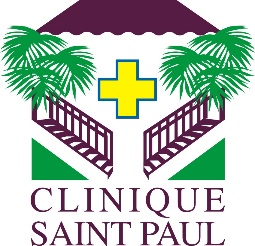 NOTE D’INFORMATION Madame, Monsieur,Les informations recueillies lors de votre consultation ou hospitalisation dans notre établissement font l’objet de traitements informatiques destinés à faciliter votre prise en charge au sein de celui-ci. Vos données sont réservées aux professionnels de santé de la Clinique Saint Paul soumis au secret professionnel et participant à votre prise en charge dans la limite des catégories de données qui leur sont nécessaires. Le responsable du traitement informatique est Dr Nabil MANSOUR. Dans le cadre de votre prise en charge au sein de la Clinique Saint Paul, notre établissement utilise en plus un logiciel spécifique dénommé BRO permettant d’assurer votre suivi médical et l'analyse de l'activité du centre afin de mieux évaluer et améliorer la prise en charge de la chirurgie de l’obésité et des maladies métaboliques en France. Les données de BRO concernent votre identité, données pré-opératoires, comorbidités, antécédents chirurgicaux bariatriques, données per-opératoires, données de suivi hospitalisation ou consultation. Les données ainsi collectées sont hébergées par le CHU de Nice et font l’objet d’une convention entre le CHU de Nice et notre établissement. Le CHU de Nice dispose de l’agrément d’hébergeur de données de santé à caractère personnel délivré par le Ministère en charge de la Santé, en application des dispositions de l’article L.1111-8 du Code de la Santé Publique. La durée de conservation de ces données est de 20 ans. Les données de BRO alimentent un entrepôt de données de santé à visée de recherches, études et évaluations de la chirurgie de l’obésité sans mention de votre identité (nom, prénom, date de naissance). Les établissements participant à cet entrepôt sont les centres labélisés par la SOFFCO (Société Française et Francophone de Chirurgie de l'Obésité et des Maladies Métaboliques).    Les données d’activité agrégées peuvent faire l’objet de rapports de la part de la SOFFCO. Sauf opposition de votre part, ces données, préalablement rendues non-nominatives, peuvent également faire l'objet d'analyses statistiques pour la santé publique par l’équipe médicale responsable de vos soins ou par d'autres chercheurs dûment habilités par le comité de pilotage du registre BRO, le résultat de ces exploitations ne pouvant permettre de vous ré-identifier. Le responsable de ce traitement est le CHU de Nice qui héberge aussi les données. Pour en savoir plus sur les projets de recherche et les modalités d’exercice de vos droits, vous pouvez consulter le site internet du CHU de Nice.Le traitement de ces données est conforme à la loi Informatique et Libertés n° 78-17 du 6 janvier 1978 modifiée et ainsi qu’au règlement (UE) 2016/679  du  Parlement  européen  et  du  Conseil  du  27  avril  2016  applicable  à compter  du  25  mai  2018 (règlement général sur la protection des données). Vous pouvez exercer votre droit d’accès et de rectification aux informations qui vous concernent ou une limitation du traitement relatif à votre personne en écrivant au Délégué à la Protection des Données (DPO) de la Clinique Saint Paul . Il pourra aussi répondre à toutes vos questions concernant la protection des données personnelles. De même, vous pouvez à tout moment vous opposer à votre participation à ce traitement des données vous concernant pour des motifs légitimes, sans que cela ne modifie en aucune façon la prise en charge médicale réalisée par votre médecin.Si vous estimez, après nous avoir contactés, que vos droits Informatique et Libertés ne sont pas respectés ou que vos données ne sont pas traitées conformément à la réglementation relative aux données personnelles, vous pouvez adresser une réclamation auprès de la Commission Nationale Informatique et Libertés.